* - размер для справокПОСТАВЩИКООО «ПЗРГО»www.pzrgo.ruПОСТАВЩИКООО «ПЗРГО»www.pzrgo.ruПОСТАВЩИКООО «ПЗРГО»www.pzrgo.ruПОСТАВЩИКООО «ПЗРГО»www.pzrgo.ruПОСТАВЩИКООО «ПЗРГО»www.pzrgo.ruПОСТАВЩИКООО «ПЗРГО»www.pzrgo.ruПОСТАВЩИКООО «ПЗРГО»www.pzrgo.ruРоликоопоры верхние желобчатые простой конструкцииРоликоопоры верхние желобчатые простой конструкцииРоликоопоры верхние желобчатые простой конструкцииРоликоопоры верхние желобчатые простой конструкцииРоликоопоры верхние желобчатые простой конструкцииРоликоопоры верхние желобчатые простой конструкцииРоликоопоры верхние желобчатые простой конструкцииРоликоопоры верхние желобчатые простой конструкцииРоликоопоры верхние желобчатые простой конструкцииЗАКАЗЧИКЗАКАЗЧИКЗАКАЗЧИКЗАКАЗЧИКЗАКАЗЧИКЗАКАЗЧИКЗАКАЗЧИКПОСТАВЩИКООО «ПЗРГО»www.pzrgo.ruПОСТАВЩИКООО «ПЗРГО»www.pzrgo.ruПОСТАВЩИКООО «ПЗРГО»www.pzrgo.ruПОСТАВЩИКООО «ПЗРГО»www.pzrgo.ruПОСТАВЩИКООО «ПЗРГО»www.pzrgo.ruПОСТАВЩИКООО «ПЗРГО»www.pzrgo.ruПОСТАВЩИКООО «ПЗРГО»www.pzrgo.ruРоликоопоры верхние желобчатые простой конструкцииРоликоопоры верхние желобчатые простой конструкцииРоликоопоры верхние желобчатые простой конструкцииРоликоопоры верхние желобчатые простой конструкцииРоликоопоры верхние желобчатые простой конструкцииРоликоопоры верхние желобчатые простой конструкцииРоликоопоры верхние желобчатые простой конструкцииРоликоопоры верхние желобчатые простой конструкцииРоликоопоры верхние желобчатые простой конструкцииПОСТАВЩИКООО «ПЗРГО»www.pzrgo.ruПОСТАВЩИКООО «ПЗРГО»www.pzrgo.ruПОСТАВЩИКООО «ПЗРГО»www.pzrgo.ruПОСТАВЩИКООО «ПЗРГО»www.pzrgo.ruПОСТАВЩИКООО «ПЗРГО»www.pzrgo.ruПОСТАВЩИКООО «ПЗРГО»www.pzrgo.ruПОСТАВЩИКООО «ПЗРГО»www.pzrgo.ruРоликоопоры верхние желобчатые простой конструкцииРоликоопоры верхние желобчатые простой конструкцииРоликоопоры верхние желобчатые простой конструкцииРоликоопоры верхние желобчатые простой конструкцииРоликоопоры верхние желобчатые простой конструкцииРоликоопоры верхние желобчатые простой конструкцииРоликоопоры верхние желобчатые простой конструкцииРоликоопоры верхние желобчатые простой конструкцииРоликоопоры верхние желобчатые простой конструкцииПОСТАВЩИКООО «ПЗРГО»www.pzrgo.ruПОСТАВЩИКООО «ПЗРГО»www.pzrgo.ruПОСТАВЩИКООО «ПЗРГО»www.pzrgo.ruПОСТАВЩИКООО «ПЗРГО»www.pzrgo.ruПОСТАВЩИКООО «ПЗРГО»www.pzrgo.ruПОСТАВЩИКООО «ПЗРГО»www.pzrgo.ruПОСТАВЩИКООО «ПЗРГО»www.pzrgo.ruРоликоопоры верхние желобчатые простой конструкцииРоликоопоры верхние желобчатые простой конструкцииРоликоопоры верхние желобчатые простой конструкцииРоликоопоры верхние желобчатые простой конструкцииРоликоопоры верхние желобчатые простой конструкцииРоликоопоры верхние желобчатые простой конструкцииРоликоопоры верхние желобчатые простой конструкцииРоликоопоры верхние желобчатые простой конструкцииРоликоопоры верхние желобчатые простой конструкции                       e-mail:info@pzrgo.ru                       e-mail:info@pzrgo.ru                       e-mail:info@pzrgo.ru                       e-mail:info@pzrgo.ru                       e-mail:info@pzrgo.ru                       e-mail:info@pzrgo.ru                       e-mail:info@pzrgo.ru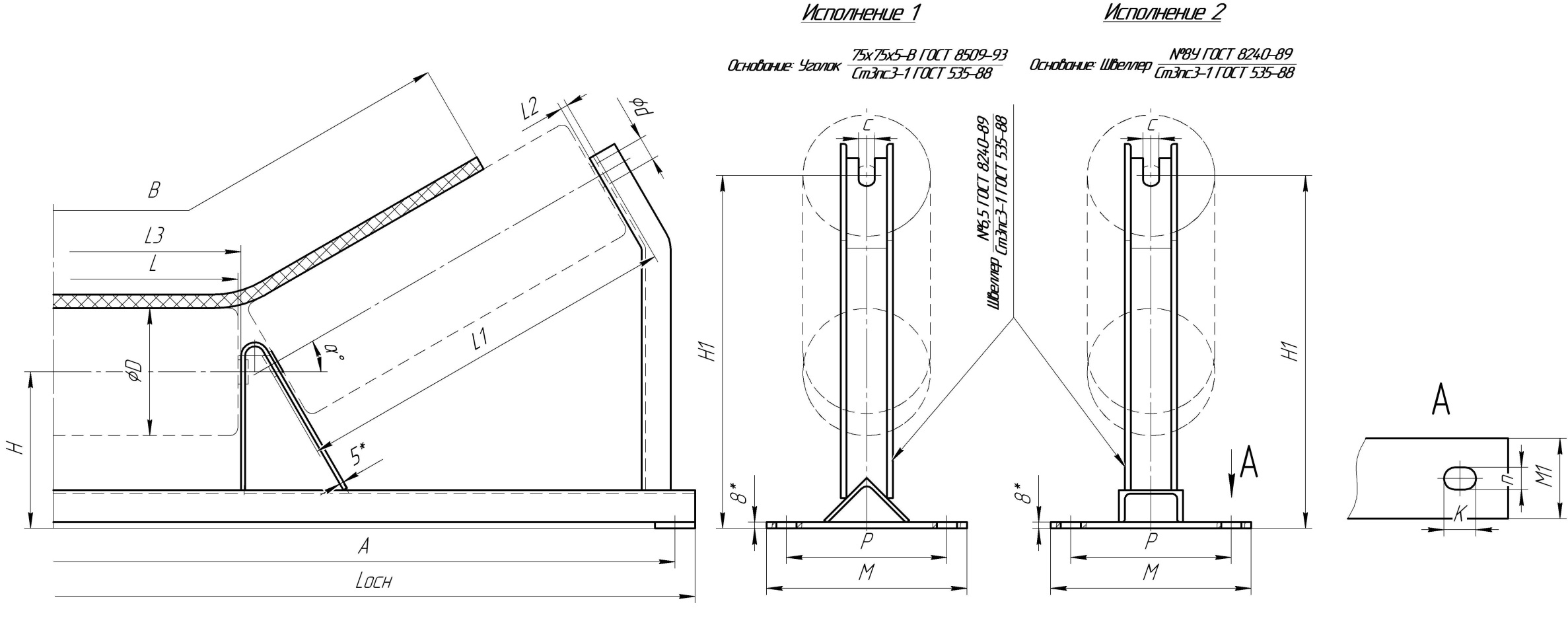 № исп.Da°BHH1*ALоснMM1nkPSLL1L1L2L3dcКол-воПримечание